“2019, Año del respeto y protección de los Derechos Humanos en el Estado de Coahuila de Zaragoza”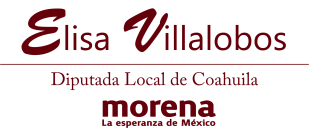 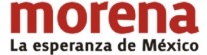 Informe Abril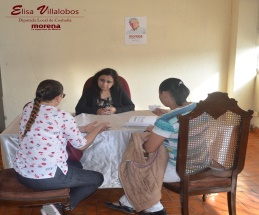 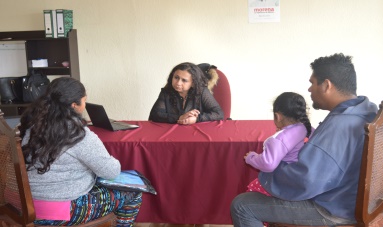 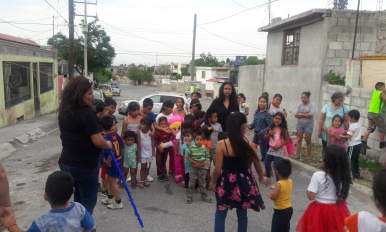 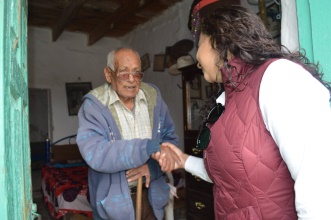 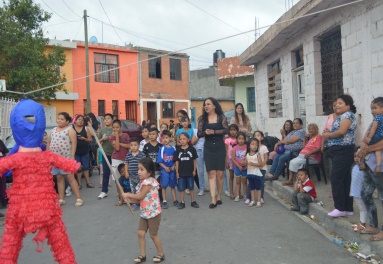 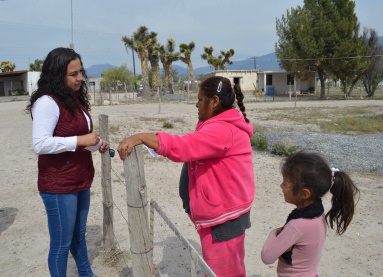 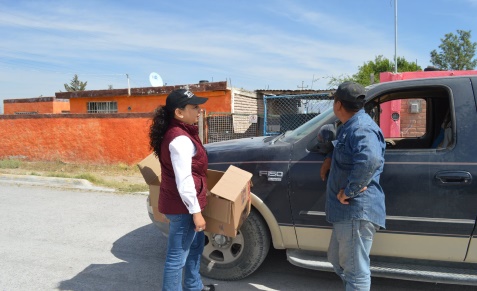 Apoyo asistencial1450Asesoría jurídica10Psicólogo2Medicamento7